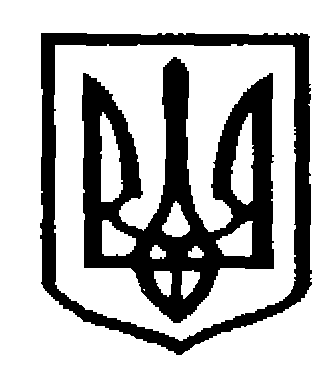 У К Р А Ї Н АЧернівецька міська радаУправлiння  освітивул. Героїв Майдану, 176, м. Чернівці, 58029 тел./факс (0372) 53-30-87  E-mail: osvitacv@gmail.com  Код ЄДРПОУ №02147345 Про відкриття першого туру всеукраїнського конкурсу «Учитель року – 2024»          Управління освіти повідомляє, що  Департамент освіти і науки  обласної державної адміністрації (обласної військової адміністрації)  запрошує голів та членів журі, учасників першого туру Всеукраїнського конкурсу «Учитель року – 2024», керівників ЗЗСО, у яких працюють учасники конкурсу, взяти участь в онлайн-відкритті першого туру Всеукраїнського конкурсу «Учитель року – 2024», яке відбудеться    11.01.2024 року о 10 год.     Підключення та відкриття наради: https://us02web.zoom.us/j/89241321339?pwd=MUJsRGRSL3p0d0hLQTFsQlUzMlNaQT09; (ідентифікатор конференції: 892 4132 1339; код доступу: 224146).Заступник начальника зфінансово-економічних питаньуправління освіти  	                                                Денис  КРУГЛЕЦЬКИЙ Ганна Воробець 53 23 6210.01.2024 № 06/01-39/67                                 Директорам  закладів загальної середньої освіти